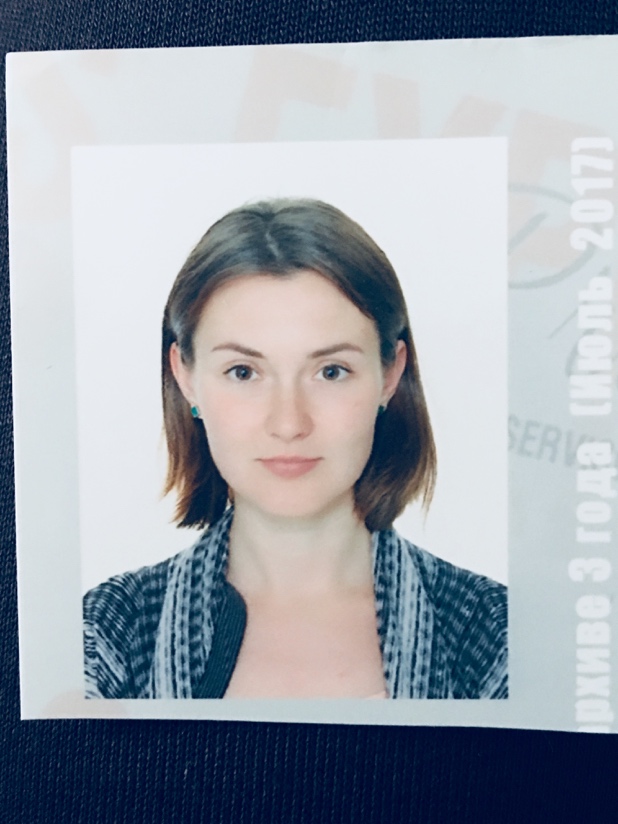 Контактна інформація:
тел. (093) 595-10-94
e-mail: dmitrievna89@gmail.com

Посада:
координатор з екологізації транспорту ГО Центр екологічних ініціатив «Екодія»

Загальний досвід:
- Тривалий досвід волонтерсва- Логістична координація різноманітних заходів (акції, інформаційні тури, конференції форуми)- членство в раді кліматичної мережі, що об’єднує навколо себе майже 30 ГО- широке коло знайомств в екологічному, урбаністичому та транспортному русі

Досвід роботи:
Квітень – вересень 2014 Організаційна підтримка інформаційного туру «Енергонезалежність – наша спільна справа» на волонтерських засадахВересень 2014 – серпень 2017 – асистент логіст кліматичного та аграрного відділу Національного екологічного центру Україниорганізація заходів та закупівельлогістичний супровід інформаційних турів та турів з виявлення проблем громад (fact finding mission) організаційна підтримка кампанії «Звільни смугу»організаційний та координаційний супровід Української кліматичної мережі раніше Робоча група з питань зміни клімату). Членкиня ради УКМ з 2016 по 2017 рік
Освіта:

2009 - 2014р. Національний педагогічний університет ім. М.П. Драгоманова
Інститут природничо-географічної освіти та екології
Бакалавр та спеціаліст в галузі: екологія, охорона навколишнього природного середовища та збалансованого природокористування.

Знання ПК:
вільний користувач

Іноземні мови:
Англійська – розмовний рівень, вище середнього. (В2)

Додаткова інформація:
Дата народження: 31 травня 1992 року
Сімейний стан – не одружена, дітей немає
Наявність біометричнрго паспорту